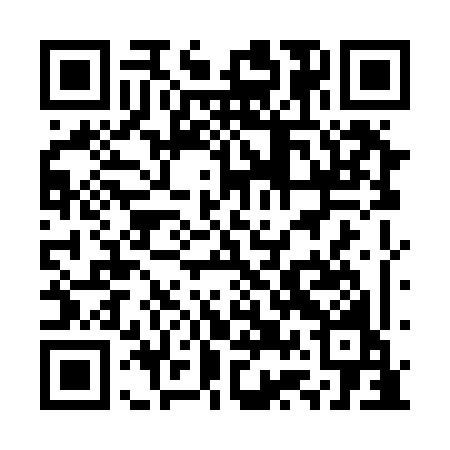 Prayer times for Transfiguration, Quebec, CanadaMon 1 Apr 2024 - Tue 30 Apr 2024High Latitude Method: Angle Based RulePrayer Calculation Method: Islamic Society of North AmericaAsar Calculation Method: HanafiPrayer times provided by https://www.salahtimes.comDateDayFajrSunriseDhuhrAsrMaghribIsha1Mon4:446:1212:395:077:068:352Tue4:426:1012:395:097:078:363Wed4:396:0812:385:107:098:384Thu4:376:0612:385:117:108:405Fri4:356:0412:385:127:128:426Sat4:326:0212:375:137:138:447Sun4:306:0012:375:147:158:458Mon4:285:5812:375:157:168:479Tue4:255:5612:375:167:188:4910Wed4:235:5412:365:177:198:5111Thu4:215:5212:365:187:208:5312Fri4:185:5112:365:187:228:5413Sat4:165:4912:365:197:238:5614Sun4:145:4712:355:207:258:5815Mon4:115:4512:355:217:269:0016Tue4:095:4312:355:227:289:0217Wed4:065:4112:355:237:299:0418Thu4:045:3912:345:247:309:0619Fri4:025:3712:345:257:329:0820Sat3:595:3512:345:267:339:1021Sun3:575:3412:345:277:359:1222Mon3:555:3212:345:287:369:1423Tue3:525:3012:335:297:389:1624Wed3:505:2812:335:307:399:1825Thu3:485:2612:335:307:409:2026Fri3:455:2512:335:317:429:2227Sat3:435:2312:335:327:439:2428Sun3:405:2112:335:337:459:2629Mon3:385:2012:325:347:469:2830Tue3:365:1812:325:357:479:30